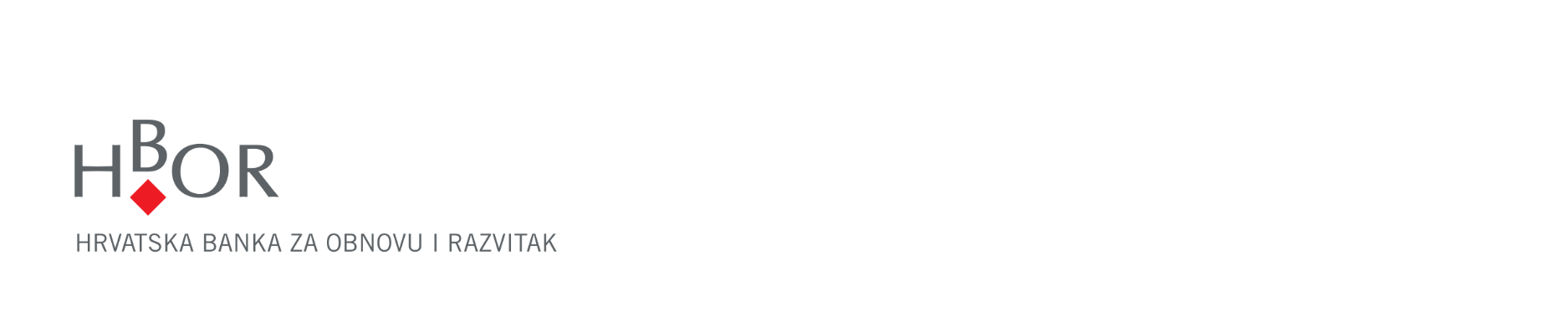 IZVJEŠTAJ O FINANCIJSKOM POSLOVANJUZA RAZDOBLJE 1.1. DO 30.9.2020. GODINEZagreb, studeni 2020. godineREZULTATI GRUPEPREGLED NAJVAŽNIJIH FINANCIJSKIH informacija GRUPE hbor-u milijunima kuna-Rezultat Grupe Grupa HBOR je u razdoblju od 1.1. do 30.9.2020. ostvarila dobit nakon oporezivanja u iznosu od 57,7 milijuna kuna. Matično društvo temeljem odredbi Zakona o HBOR-u nije obveznik plaćanja poreza na dobit te porezne obveze na ime poreza na dobit proizlaze isključivo iz aktivnosti ostalih članica Grupe.Konsolidirani ukupni prihodi u razdoblju od 1.1. do 30.9.2020. iznose 495,0 milijuna kuna, dok ukupni rashodi iznose 437,3 milijuna kuna.Konsolidirani ukupni prihodi manji su za 5,8 posto dok su ukupni rashodi veći za 14,7 posto u odnosu na isto razdoblje prošle godine uslijed kretanja ukupnih prihoda i rashoda matičnog društva.U strukturi prihoda Grupe najveći dio, tj. 94,0 posto odnosi se na prihode od kamata kao rezultat poslovanja matičnog društva.U dijelu ukupnih rashoda, najveći dio čine rashodi od kamata i to 43,4 posto koji proizlaze iz poslovanja matičnog društva.Konsolidirani operativni troškovi u razdoblju od 1.1. do 30.9.2020. iznose 111,7 milijuna kuna, a čine ih opći i administrativni troškovi te ostali troškovi poslovanja.Na dan 30. rujna 2020. Grupa ima 389 zaposlenika (30. rujna 2019. bilo je 386 zaposlenika). Imovina i obveze GrupeUkupna imovina Grupe na konsolidiranoj osnovi iznosi 28.303,3 milijuna kuna i veća je za 6,9 posto u odnosu na početak godine. Razlozi ovakvog trenda daju se u opisu financijskog poslovanja HBOR-a.U strukturi imovine najveće učešće odnosi se na kreditno poslovanje matičnog društva te neto krediti čine 80,0 posto ukupne imovine.Ukupne obveze i kapital i rezerve na dan 30.9.2020. iznose 28.303,3 milijuna kuna od čega ukupne obveze iznose 17.964,8 milijuna kuna, odnosno 63,5 posto.U ukupnim obvezama i kapitalu i rezervama Grupe najveći dio, tj. 60,4 posto, čine obveze po kreditima matičnog društva.Ukupni kapital i rezerve na konsolidiranoj osnovi na kraju izvještajnog razdoblja iznosi 10.338,5 milijuna kuna i čini 36,5 posto ukupnih obveza i kapitala i rezervi Grupe. *Nekretnine, postrojenja i oprema i nematerijalna imovina, Preuzeta imovina, Dužnički vrijednosni papiri po AT i Ostala imovina.**Ostale obveze, Rezerviranja za garancije, preuzete i ostale obveze.REZULTATI HBOR-aOSVRT NA FINANCIJSKO POSLOVANJE HBOR-aU nastavku se daje pregled i objašnjenja značajnih promjena u financijskom položaju i uspješnosti poslovanja u izvještajnom razdoblju.Uspješnost poslovanja U razdoblju od 1.1. do 30.9.2020. HBOR je ostvario ukupne prihode u iznosu od 486,6 milijuna kuna, rashode u iznosu od 431,3 milijuna kuna i dobit u iznosu od 55,3 milijuna kuna. Dobit izvještajnog razdoblja niža je za 86,4 milijuna kuna u odnosu na isto razdoblje prošle godine, odnosno za 61,0 posto.Naime, zbog utjecaja pandemije COVID – 19, HBOR je posebnu pažnju posvetio očekivanim kreditnim gubicima što je rezultiralo značajnim povećanjem pozicije Gubitaka od umanjenja vrijednosti i rezerviranja te je utjecalo na osjetno smanjenje ostvarene dobiti u izvještajnom razdoblju 2020. godine u odnosu na isto razdoblje 2019. godine.Smanjenje dobiti u izvještajnom razdoblju u odnosu na isto razdoblje prošle godine rezultat je smanjenja ukupnih prihoda za 28,7 milijuna kuna te povećanja ukupnih rashoda za 57,7 milijuna kuna. U nastavku se daju okolnosti koje su utjecale na ostvarenje financijskog rezultata u devetomjesečnom izvještajnom razdoblju 2020. godine u odnosu na isto razdoblje 2019. godine:(+) povećanje neto kamatnog prihoda za 29,2 milijuna kuna, odnosno za 11,9 posto,(+) povećanje neto prihoda od naknada za 0,5 milijuna kuna odnosno za 3,4 posto,(-) smanjenje neto prihoda od financijskih aktivnosti za 14,8 milijuna kuna i ostalih prihoda za 0,1 milijuna kuna,(-) povećanje gubitaka od umanjenja vrijednosti i rezerviranja za 111,8 milijuna kuna,(+) smanjenje operativnih troškova za 10,6 milijuna kuna ili 9,1 posto,Detaljniji opis trendova daje se kod svake kategorije zasebno u nastavku.Neto prihodi od kamataNeto kamatni prihodi ostvareni su u iznosu od 274,9 milijuna kuna i u odnosu na ostvarenje istog izvještajnog razdoblja prethodne izvještajne godine veći su za 11,9 posto. Prihodi od kamata ostvareni su u iznosu od 464,5 milijuna kuna i niži su za 3,7 posto u odnosu na isto izvještajno razdoblje prethodne godine uslijed smanjenja kamatnih prihoda po dugoročnim kreditima zbog dugogodišnjeg provođenja mjera sniženja kamatnih stopa, smanjenja kamatnih prihoda od subvencije kamatnih stopa, provedbe moratorija i reobračuna kamata uslijed provedbe restrukturiranja kredita, prijevremenih otplata kredita u 2019. i 2020. godini te zbog načina evidentiranja kamatnih prihoda izloženosti klasificiranih u 3. stupanj i POCI imovinu (unwinding). Po ovoj osnovi su od 1. siječnja do 30. rujna 2020. kamatni prihodi umanjeni za 31,9 milijuna kuna.Rashodi od kamata ostvareni su u iznosu od 189,6 milijuna kuna i niži su za 19,9 posto u odnosu na isto izvještajno razdoblje prethodne godine zbog razduživanja po kreditnim obvezama.S obzirom na opisane trendove, odnosno, veće smanjenje kamatnih rashoda od kamatnih prihoda utjecalo je na povećanje neto kamatne marže u odnosu na isto izvještajno razdoblje prethodne godine, koja iznosi 1,34 posto, dok je u istom razdoblju prethodne godine iznosila 1,22 posto.Neto prihod od naknada i provizijaNeto prihod od naknada i provizija ostvaren je u iznosu od 15,4 milijuna kuna i viši je za 3,4 posto u odnosu na isto razdoblje prethodne godine, što je rezultat većeg smanjenja rashoda od naknada i provizija (za 39,1 posto) u odnosu na smanjenje prihoda od naknada i provizija (za 2,3 posto). Prihodi su niži zbog manje izloženosti po izdanim garancijama u odnosu na isto razdoblje prošle godine, a rashodi zbog nižih naknada ino banaka koje su predstavljale trošak krajnjeg korisnika po određenom poslu. Neto prihodi/(rashodi) od financijskih aktivnostiNeto prihode/(rashode) od financijskih aktivnosti čine neto tečajne razlike po glavnici potraživanja i obveza, neto prihodi ili troškovi nastali temeljem ugovora o kreditu s ugrađenom „call opcijom”, dobitak/(gubitak) od vrijednosnog usklađenja financijske imovine koja se iskazuje po fer vrijednosti kroz dobit ili gubitak te realizirani dobitak/(gubitak) od financijske imovine koja se iskazuje po fer vrijednosti kroz ostalu sveobuhvatnu dobit.U izvještajnom razdoblju ostvareni su neto rashodi od financijskih aktivnosti u iznosu od 4,5  milijuna kuna, što je za 14,8 milijuna kuna manje od ostvarenih neto prihoda od financijskih aktivnosti u  istom razdoblju prethodne godine od 10,3 milijuna kuna. Pregled kretanja tečaja kune u odnosu na tečaj eura i dolara:         Napomena:           D1 = deprecijacija kune 30.9.2020./31.12.2019.	          D1 = aprecijacija kune 30.9.2020./31.12.2019.           D2 = deprecijacija kune 30.9.2020./30.9.2019.	          D2 = aprecijacija kune 30.9.2020./30.9.2019.Sredstva i izvore sredstava koji su izraženi u stranim sredstvima plaćanja ili su izraženi s valutnom klauzulom, HBOR preračunava u kunsku protuvrijednost po tečaju koji je važeći kod Hrvatske narodne banke na izvještajni datum. Prihodi i rashodi u stranim sredstvima plaćanja preračunavaju se po tečaju na dan transakcije. Ostvareni prihodi i rashodi nastali preračunavanjem po tečaju iskazuju se u Računu dobiti i gubitka u neto iznosu.Operativni troškoviOperativni troškovi obuhvaćaju opće i administrativne troškove te ostale troškove poslovanja, a ostvareni su u iznosu od 105,9 milijuna kuna te su za 9,1 posto niži u odnosu na isto razdoblje prethodne godine, najvećim dijelom zbog smanjenja troškova administracije za 6,7 milijuna kuna. Na dan 30. rujna 2020. HBOR ima 368 zaposlenika (30. rujna 2019. godine bilo je 366 zaposlenika). Dobitak/(gubitak) od umanjenja vrijednosti i rezerviranja U izvještajnom razdoblju ostvaren je neto gubitak od umanjenja vrijednosti plasmana u visini od 129,9 milijuna kuna kao rezultat utjecaja pandemije COVID – 19 na očekivane kreditne gubitke. U nastavku se daje pregled kvalitete portfelja: Značajne promjene u financijskom položajuUkupna imovina HBOR-a na dan 30.9.2020. iznosi 28.279,0 milijuna kuna te je u odnosu na 31.12.2019. povećana za 6,9 posto uslijed značajnog povlačenja sredstava po zaduženjima od posebnih financijskih institucija i po zajmu s Ministarstvom financija.Novčana sredstva i depoziti kod drugih banaka Stanje novčanih sredstava i depozita kod drugih banaka na dan 30.9.2020. iznosi 2.586,7 milijuna kuna i čini 9,1 posto ukupne imovine te bilježi povećanje za 80,3 posto u odnosu na 31.12.2019., kao rezultat povlačenja sredstava po zaduženjima te prerasporeda rezerve likvidnosti.Krediti financijskim institucijama i ostalim korisnicima Ukupni neto krediti na dan 30.9.2020. iznose 22.655,7 milijuna kuna i čine 80,1 posto ukupne imovine te su smanjeni za 2,1 posto u odnosu na početak godine. Ukupni bruto krediti iskazani su u iznosu od 26.141,9 milijuna kuna i bilježe smanjenje za 1,6 posto u odnosu na 31.12.2019. Bruto krediti ostalim korisnicima su na razini s kraja 2019. godine. Bruto krediti financijskim institucijama bilježe smanjenje do 4,5 posto u odnosu na kraj 2019. godine. Na dan 30.9.2020. odnos kreditnih bruto plasmana putem financijskih institucija i izravnih plasmana čini 35% : 65%, dok je na dan 31.12.2019. bio 36% : 64%.Financijska imovina po fer vrijednosti kroz dobit ili gubitakU ovu imovinu klasificirani su krediti po fer vrijednosti (HBOR je odredio da se ovdje klasificiraju mezzanine krediti), ulaganja u investicijske fondove (obvezno po MSFI-ju) i dio vlasničkih instrumenata. Ukupan iznos ove imovine na dan 30. rujna 2020. iznosi 184,8 milijuna kuna i čini 0,7 posto ukupne imovine. Financijska imovina po fer vrijednosti kroz ostalu sveobuhvatnu dobita) Dužnički vrijednosni papiriU ovu imovinu klasificirane su obveznice Republike Hrvatske i trezorski zapisi Ministarstva financija kao dio rezerve likvidnosti kao i  obveznice trgovačkog društva te na izvještajni datum iznose 2.693,1 milijuna kuna i čine 9,5 posto ukupne imovine i bilježe povećanje u odnosu na početak godine za 78,1 posto, kao rezultat prerasporeda rezerve likvidnosti. Umanjenje ove financijske imovine obračunava se primjenom modela očekivanih kreditnih gubitaka na način da se rezervacije za umanjenje vrijednosti priznaju na računima ostale sveobuhvatne dobiti i ne umanjuju knjigovodstveni iznos ove financijske imovine u izvještaju o financijskom položaju te na izvještajni datum u ostalim rezervama iznose 4,2 milijuna kuna.b) Vlasnički vrijednosni papiriU ovu imovinu klasificirani su vlasnički vrijednosni papiri (dionice trgovačkih društava) koje HBOR nema namjeru prodavati i na koje se primjenjuje neopoziva opcija naknadnog mjerenja fer vrijednosti kroz ostalu sveobuhvatnu dobit bez recikliranja, odnosno, rezerve priznate unutar ostale sveobuhvatne dobiti nikada se neće prenijeti u račun dobiti i gubitka.Ova imovina na izvještajni datum iznosi 26,7 milijuna kuna i čini 0,1 posto ukupne imovine.Ukupne obveze Stanje ukupnih obveza na dan 30.9.2020. iznosi 17.949,7 milijuna kuna i čini 63,5 posto ukupnih obveza i kapitala i rezervi. Najveći iznos ukupnih obveza čine kreditna zaduženja HBOR-a u  ukupnom iznosu od 17.102,4 milijuna kuna. Obveze po kreditima povećane su u odnosu na početak godine za 18,8  posto, a promjene po ovim obvezama daju se u tabeli u nastavku:HBOR je tijekom 2020. nastavio s pribavljanjem sredstava te je 26. lipnja 2020. zaključen ugovor o zajmu sa Ministarstvom financija u iznosu do 3,0 milijarde kuna uz fiksnu kamatnu stopu od 0,9% godišnje, od čega je u izvještajnom razdoblju povučen iznos od 1,5 milijarde kuna.HBOR je 8. svibnja 2020. godine obavio isplatu po izdanim dugoročnim vrijednosnim papirima u iznosu od 1.203.211 tisuća kuna, zajedno s kamatama (159.000 tisuća eura, zajedno s kamatama).Ukupni kapital i rezerve Od ukupnog iznosa ukupnih obveza i kapitala i rezervi na ukupni kapital i rezerve se odnosi 10.329,3 milijuna kuna ili 36,5 posto.Ukupni kapital i rezerve HBOR-a čine kapital i garantni fond. Kapital HBOR-a čine osnivački kapital uplaćen iz proračuna Republike Hrvatske, zadržana dobit formirana iz ostvarene dobiti u prethodnim godinama, ostale rezerve te dobit tekućeg razdoblja. U izvještajnom razdoblju je iz proračuna Republike Hrvatske u osnivački kapital uplaćeno 25,0 milijuna kuna. Ukupno uplaćeni kapital iz proračuna Republike Hrvatske iznosi 6.708,0 milijuna kuna te za uplatu do Zakonom o HBOR-u propisanog iznosa od 7.000,0 milijuna kuna preostaje 292,0 milijuna kuna.*Ulaganja u ovisna društva, Nekretnine, postrojenja i oprema i nematerijalna imovina, Preuzeta imovina, Ostala imovina.**Ostale obveze, Rezerviranja za garancije, preuzete i ostale obveze.31.12.2018.31.12.201930.9.2020.Ukupna imovina27.219,026.470,628.303,3Bruto krediti26.243,126.571,126.141,9Ukupni kapital i rezerve10.061,110.274,610.338,51.1. - 30.9.2018.1.1. - 30.9.2019.1.1. - 30.9.2020.Ukupni prihodi617,4525,2495,0Ukupni rashodi(518,7)(381,3)(437,3)Dobit98,7143,957,7Kamatni prihodi563,1483,3465,3Kamatni rashodi(255,0)(236,7)(189,6)Neto kamatni prihod308,1246,6275,731.12.2019.31.12.2019.30.9.2020.30.9.2020.u milijunima kunaStruktura(posto)u milijunima kunaStruktura(posto)Ukupni bruto portfelj34.024,8100,037.223,6100,0 Od čega:    - financijske institucije13.186,738,815.073,740,5    - direktni20.838,161,222.149,959,5Ukupno rezerviranja3.518,7100,03.613,9100,0Od čega:- financijske institucije65,91,962,71,7- direktni3.452,898,13.551,298,3Rezerviranja/bruto portfelj10,3 posto -9,7 posto-(u milijunima kuna)- povlačenje sredstava zaduženja po ranije ugovorenim sredstvima posebnih financijskih institucija i novougovorenom kreditu s Ministarstvom financija 4.553,9- otplate zaduženja i izdanih obveznica(3.155,3)- tečajne razlike179,5- ostali obračuni*(34,5)Ukupno promjene1.543,6*Ostali obračuni odnose se na promjene diskonta, promjene iznosa nedospjele kamate i odgođene naknade.*Ostali obračuni odnose se na promjene diskonta, promjene iznosa nedospjele kamate i odgođene naknade.